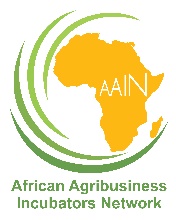 Application FormApplication FormApplication FormApplication FormApplication FormCategory - Best Incubatee-2017 Category - Best Incubatee-2017 Category - Best Incubatee-2017 Category - Best Incubatee-2017 Category - Best Incubatee-2017 Application deadline Application deadline Application deadline Application deadline Award to be presented duringAward to be presented duringAward to be presented duringAward to be presented duringAAIN-African Agribusiness Incubation Conference & Expo- 2017ABOUT THE INCUBATORABOUT THE INCUBATORABOUT THE INCUBATORABOUT THE INCUBATORABOUT THE INCUBATORName of Applicant’s IncubatorName of Incubator ManagerTel:EmailABOUT THE INCUBATEE (Applicant)ABOUT THE INCUBATEE (Applicant)ABOUT THE INCUBATEE (Applicant)ABOUT THE INCUBATEE (Applicant)ABOUT THE INCUBATEE (Applicant)1.Name of applicant companyAddress Tel:Email:Email:Email:2. ESTABLSIHMENT DETAILS2. ESTABLSIHMENT DETAILS2. ESTABLSIHMENT DETAILS2. ESTABLSIHMENT DETAILS2. ESTABLSIHMENT DETAILSYear of establishmentType (proprietary/partnership/pvt/public ltd.). If registered please provide the registration number No of employees in the company3When was company enrolled as the Incubatee (month & year)Is the company physically located within incubator/virtual incubated/supported by incubator and located elsewhere?If graduated, when graduated from incubator, month & year? 4. ABOUT  THE COMPANY4. ABOUT  THE COMPANY4. ABOUT  THE COMPANY (Describe briefly about the inception of the company, product and services, annual turnover-Not more than 200 words) (Describe briefly about the inception of the company, product and services, annual turnover-Not more than 200 words) (Describe briefly about the inception of the company, product and services, annual turnover-Not more than 200 words)5. KEY STATISTICS5. KEY STATISTICS5. KEY STATISTICS5. KEY STATISTICS5. KEY STATISTICSSl No ParticularsYear-1Year-2Year-31.Capital 2.Net Sales/Revenue (Turnover)3.Net Income 4.Number of Fulltime EmployeesEnclose the audited financial statements of company for past 2 years. If the company is more than two years in the Incubator or the company is graduated then please give yearly performance statement in the same above format.Enclose the audited financial statements of company for past 2 years. If the company is more than two years in the Incubator or the company is graduated then please give yearly performance statement in the same above format.Enclose the audited financial statements of company for past 2 years. If the company is more than two years in the Incubator or the company is graduated then please give yearly performance statement in the same above format.Enclose the audited financial statements of company for past 2 years. If the company is more than two years in the Incubator or the company is graduated then please give yearly performance statement in the same above format.For sections 6-10 : Furnish information in 1 page for each sectionFor sections 6-10 : Furnish information in 1 page for each section6. ENTREPRENEUR’S PROFILE 6. ENTREPRENEUR’S PROFILE Describe the applicant’s entrepreneurial capabilities with specific reference to:
1. Educational and professional background 
2. Whether first generation entrepreneur
3. Whether serial entrepreneurs (i.e. has done other ventures earlier)  
4. How he/she is being engaged in entrepreneurial activity.
5. What challenges faced, mistakes made and overcome?

Note: This item focuses on the entrepreneur himself/herself, not about the companyDescribe the applicant’s entrepreneurial capabilities with specific reference to:
1. Educational and professional background 
2. Whether first generation entrepreneur
3. Whether serial entrepreneurs (i.e. has done other ventures earlier)  
4. How he/she is being engaged in entrepreneurial activity.
5. What challenges faced, mistakes made and overcome?

Note: This item focuses on the entrepreneur himself/herself, not about the company7. INNOVATION, PRODUCT/SERVICE, & BUSINESS MODEL 7. INNOVATION, PRODUCT/SERVICE, & BUSINESS MODEL Briefly describe main features of the entrepreneurial activities and innovation with reference to:
1. How the product, process, service, marketing and HR policy, business model, etc. is innovative?
2. Does your product or service help to solve any technological challenge, help to solve larger social objective?    Briefly describe main features of the entrepreneurial activities and innovation with reference to:
1. How the product, process, service, marketing and HR policy, business model, etc. is innovative?
2. Does your product or service help to solve any technological challenge, help to solve larger social objective?    8. EXPANSION IN BUSINESS SCALE & OUTCOMES8. EXPANSION IN BUSINESS SCALE & OUTCOMESDescribe the outcomes and process of the company’s growth with reference to:
1. The amount of funds invested and sources of funding.
2. Patents (Intellectual property) taken or applied for
3. Business deal in India and overseas 
4. Awards, if any 
5. Exit goal, IPO etc.
6. Describe the increase in profit, turnover and number of employees at this point in time.
7. What are your planned growth projections for 5 and 10 yearsDescribe the outcomes and process of the company’s growth with reference to:
1. The amount of funds invested and sources of funding.
2. Patents (Intellectual property) taken or applied for
3. Business deal in India and overseas 
4. Awards, if any 
5. Exit goal, IPO etc.
6. Describe the increase in profit, turnover and number of employees at this point in time.
7. What are your planned growth projections for 5 and 10 years9. BENEFIT / SPECIAL SERVICE PROVIDED BY INCUBATOR9. BENEFIT / SPECIAL SERVICE PROVIDED BY INCUBATORDescribe the benefit & effect of the incubation program.
1. The reason and background - why and how you wanted to be a tenant in the incubator
2. What kind of support services is provided and what is the one with the most value for growth?
3. How did the incubator make a difference?Describe the benefit & effect of the incubation program.
1. The reason and background - why and how you wanted to be a tenant in the incubator
2. What kind of support services is provided and what is the one with the most value for growth?
3. How did the incubator make a difference?10. IMPACT OF THE PRODUCT ON THE FARMING COMMUNITY IN TERMS OF EMPLOYMENT, SKILL ENHANCEMENT, INCREASE IN INCOME ETC10. IMPACT OF THE PRODUCT ON THE FARMING COMMUNITY IN TERMS OF EMPLOYMENT, SKILL ENHANCEMENT, INCREASE IN INCOME ETCSignature: __________________ Date: _________________FORWARDED BYName, designation and signature of the Authorized Incubator representativeFORWARDED BYName, designation and signature of the Authorized Incubator representative